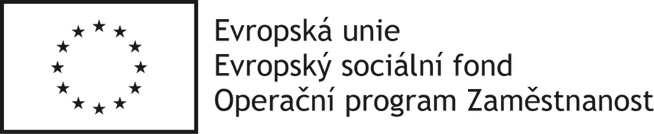 Příloha č. 5 Závazný vzor kalkulace kurzůÚčastník doplní částky ve sloupci cena za 1 skupinu za kurz (bez DPH), cena celkem za kurz (bez DPH) a celkovou cenu za všechny kurzy. Max. 8,5 hod/den včetně přestávky (vyučovací hodina 60minut).Místo, datum:Jméno a příjmení oprávněné osoby, podpisNázev zakázkyVzdělávání zaměstnanců společnosti HSF System a.s.Název projektuVzdělávání zaměstnanců společnosti HSF System a.s.Registrační číslo projektuCZ.03.1.52/0.0/0.0/19_097/0012111Název kurzuPřepokládaný počet osob celkemPočet skupinMax délka kurzu (hodiny)Cena za 1 skupinu za kurz bez DPHCena celkem za kurz bez DPHPrezentační dovednosti68616Time management68616Projektový management56516Efektivní komunikace pro montéry I15216Efektivní komunikace pro montéry II15216Efektivní komunikace pro montéry III1528Koučování24316Efektivní komunikace I11116Efektivní komunikace II44416Cena celkem (bez DPH)